Obec Veleň, Hlavní 7, PSČ 250 63, IČ: 00240940, tel. 283932290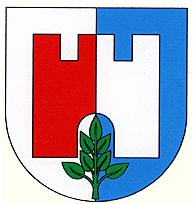 Zastupitelstvo obceObecně závazná vyhláškaobce Veleňč. 1/2021o místních poplatcíchZastupitelstvo obce Veleň schvaluje a vydává dne 10.2.2021 v souladu s ust. § 10 písm. d), §  § 84 odst. 2) písm. h) zákona č. 128/2000 Sb., o obcích (obecní zřízení), ve znění pozdějších předpisů, a ust. § 14 zákona č. 565/1990 Sb., o místních poplatcích, ve znění pozdějších předpisů, tuto obecně závaznou vyhlášku o místních poplatcích:Oddíl I.Základní ustanoveníČl. 1Obec Veleň zavádí tyto místní poplatky (dále jen „poplatky“):poplatek ze psůpoplatek za užívání veřejného prostranstvípoplatek z pobytu.Správcem poplatků je Obecní úřad Veleň a v řízení ve věcech poplatků se postupuje podle zvláštních právních předpisů.Oddíl II.Poplatek ze psůČl. 2Ohlašovací povinnostPoplatník je povinen správci poplatků ohlásit vznik, změnu nebo zánik poplatkové povinnosti do 15ti dnů ode dne, kdy tato skutečnost nastala.Poplatník je povinen správci poplatků ohlásit údaje rozhodné pro osvobození od poplatku ze psů nejpozději do splatnosti uvedeného poplatku, nebo do 15ti dnů od skutečnosti zakládající nárok na osvobození, pokud tato skutečnost nastala po splatnosti uvedeného poplatku. V případě, že poplatník nesplní povinnost ohlásit údaje rozhodné pro osvobození od poplatku ze psů v těchto lhůtách, nárok na osvobození zaniká.Poplatník je povinen ohlásit správci poplatků do 15ti dnů jakékoliv změny v ohlášených skutečnostech.Povinnosti podle odstavců 1) až 3) se vztahují i na poplatníky, kteří jsou od poplatku ze psů osvobozeni.Ohlašovací povinnost se nevztahuje na údaje zveřejněné pro tyto účely správcem poplatku na úřední desce.Čl. 3Sazba poplatku ze psůSazba poplatku ze psů činí ročně:	a)  za prvního psa						100,-Kč	b)  za druhého a každého dalšího psa téhož držitele		100,-Kč.Čl. 4Osvobození od poplatku ze psůOd poplatku ze psů je osvobozen nad rámec ust. § 2 zákona č. 565/1990 Sb., o místních poplatcích, ve znění pozdějších předpisů, poplatník - držitel psa:držící psa sloužícího Polici ČR, pokud má pes příslušné osvědčení o výcviku,držící psa se speciálním výcvikem záchranářských a loveckých psů, pokud má pes příslušné osvědčení o výcviku,který převzal psa do péče od obce nebo osoby, která provozuje útulek pro zvířata, svěřila-li této osobě obec zvíře do neodvolatelné péče – držení, a to po dobu jednoho roku od převzetí psa z útulku.Čl. 5Splatnost poplatku ze psůPoplatek ze psů je splatný bez vyměření vždy do 30. 6. každého roku.Vznikne-li poplatková povinnost během roku po 30. 6., je poplatek ze psů splatný do 15ti dnů od vzniku poplatkové povinnosti.Oddíl III.Poplatek za užívání veřejného prostranstvíČl. 6Veřejné prostranstvíVeřejným prostranstvím, za jehož užívání se vybírá místní poplatek za užívání veřejného prostranství, jsou:pozemní komunikace - hlavní komunikace III. třídy č. 0101, 2433 a 2444,v místní části Mírovice: pozemní komunikace - ulice Fr. Pokorného, Na Návsi, U Lípy, Ulička, Na Kopečku, Pražská, Třeboradická, Polní, Luční, Samota, Ke Křížku, V Borovičkách, Slunečná, Krátká, Duhová, Sněžná, U Skalky, Okružnív místní části Veleň: pozemní komunikace - ulice Hlavní, Ke Mlýnu, Kostelecká, Ke Hřišti, Na Růžku, U Kovárny, Samota, V Uličce, K Cihelně, Na Potoce, Školní, V Zahradě, Příčná, Dlouhá, Spojovací, U Sluh, Sportovní, Na Zádole, K Remízku, U Větrolamu, U Studánky, Na Kocandě, Větrná, V Podhájí, U Rybníka, Klikatá a zahrádkářská kolonie, včetně chodníků podél komunikací a té části veřejného prostranství nacházející se mezi komunikací a přilehlými budovami, příp. oplocením pozemků, včetně silničních pozemků, pomocných silničních pozemků a silniční vegetace podél komunikací.Čl. 7Ohlašovací povinnostPoplatník je povinen správci poplatků předem (nejpozději ke dni vzniku poplatkové povinnosti) ohlásit předpokládanou dobu, místo a plochu užívání veřejného prostranství a skutečnost, zda užívání veřejného prostranství podléhá osvobození od poplatku za užívání veřejného prostranství.Poplatník je povinen správci poplatků ohlásit údaje rozhodné pro osvobození od poplatku za užívání veřejného prostranství nejpozději do splatnosti uvedeného poplatku, nebo do 15ti dnů od skutečnosti zakládající nárok na osvobození, pokud tato skutečnost nastala po splatnosti uvedeného poplatku. V případě, že poplatník nesplní povinnost ohlásit údaje rozhodné pro osvobození od poplatku za užívání veřejného prostranství v těchto lhůtách, nárok na osvobození zaniká.Poplatník je povinen ohlásit správci poplatků do 15ti dnů jakékoliv změny v ohlášených skutečnostech.Po ukončení zvláštního užívání veřejného prostranství je poplatník povinen ohlásit tuto skutečnost správci poplatků nejpozději do 15ti dnů. Povinnosti podle odstavce 1) až 4) se vztahují i na poplatníky, kteří jsou od poplatku za užívání veřejného prostranství osvobozeni.Ohlašovací povinnost se nevztahuje na údaje zveřejněné pro tyto účely správcem poplatku na úřední desce.Čl. 8Sazba poplatku za užívání veřejného prostranstvíSazba poplatku za užívání veřejného prostranství činí za každý i započatý m2 užívaného veřejného prostranství a každý i započatý den:za provádění výkopových prací							10,-Kčza umístění dočasné stavby sloužící pro poskytování prodeje			10,-Kčza umístění dočasné stavby sloužící pro poskytování služeb			10,-Kčza umístění zařízení sloužících pro poskytování prodeje				2,-Kčza umístění zařízení sloužících pro poskytování služeb				2,-Kčza umístění stavebního zařízení							5,-Kčza umístění reklamního zařízení							5,-Kčza umístění skládek (stavebního materiálu, sutě, aj.)					5,-Kčza umístění zařízení lunaparků, cirkusů, a jiných obdobných atrakcí		4,-Kčza užívání veřejného prostranství pro kulturní, sportovní a reklamní akce		2,-Kč	za užívání veřejného prostranství pro potřeby tvorby filmových a televizních děl 	2,-Kč.Dnem se rozumí jeden kalendářní den bez ohledu na to, kterou a jak velkou část poplatník využije.Čl. 9Splatnost poplatku za užívání veřejného prostranstvíPoplatek za užívání veřejného prostranství je splatný bez vyměření:při užívání veřejného prostranství po dobu maximálně 2 dnů nejpozději v den, kdy bylo s užíváním veřejného prostranství započato,při užívání veřejného prostranství po dobu delší než 2 dnů nejpozději v den, kdy bylo užívání veřejného prostranství ukončeno; v případě, že užívání veřejného prostranství trvá po dobu delší než tři měsíce, je poplatek splatný ve splátkách, přičemž za období prvních třech měsíců užívání veřejného prostranství je poplatek splatný do třech měsíců od započetí užívání veřejného prostranství a za další období je poplatek splatný v měsíčních splátkách splatných vždy do konce příslušného kalendářního měsíce,poplatek stanovený měsíční paušální částkou je splatný poslední den v příslušném měsíci.Oddíl IV.Poplatek z pobytuČl. 10Ohlašovací povinnostPlátce poplatku je povinen správci poplatků ohlásit zahájení činnosti spočívající v poskytování úplatného pobytu ve lhůtě do 15ti dnů od zahájení této činnosti. Poskytuje-li plátce poplatku úplatný pobyt ke dni účinnosti této obecně závazné vyhlášky, je povinen splnit uvedenou ohlašovací povinnost do 15ti dnů ode dne nabytí účinnosti této obecně závazné vyhlášky. Plátce poplatku je povinen správci poplatků ohlásit ukončení činnosti spočívající v poskytování úplatného pobytu do 15ti dnů ode dne, kdy tato skutečnost nastala.Plátce poplatku je povinen správci poplatků ohlásit údaje rozhodné pro osvobození od poplatku z pobytu nejpozději do splatnosti uvedeného poplatku, nebo do 15ti dnů od skutečnosti zakládající nárok na osvobození, pokud tato skutečnost nastala po splatnosti uvedeného poplatku. V případě, že plátce poplatku nesplní povinnost ohlásit údaje rozhodné pro osvobození od poplatku z pobytu v těchto lhůtách, nárok na osvobození zaniká.Plátce poplatku je povinen ohlásit správci poplatků do 15ti dnů jakékoliv změny v ohlášených skutečnostech.Ohlašovací povinnost se nevztahuje na údaje zveřejněné pro tyto účely správcem poplatků na úřední desce.Čl. 11Sazba poplatku z pobytuSazba poplatku z pobytu činí 50,-Kč za osobu a za každý započatý den jejího pobytu, s výjimkou dne jeho počátku.Čl. 12Splatnost poplatku z pobytuPlátce poplatku je povinen odvést vybraný poplatek z pobytu správci poplatků nejpozději do 15ti dnů po uplynutí každého čtvrtletí.Oddíl V.Ustanovení přechodná a závěrečnáČl. 13Přechodná ustanoveníSplnění ohlašovací povinnosti ke vzniku poplatkové povinnosti před účinností této obecně závazné vyhlášky podle dosavadních právních předpisů obce, se považuje za splnění ohlašovací povinnosti ke vzniku poplatkové povinnosti podle této obecně závazné vyhlášky.Pro poplatkovou povinnost a práva a povinnosti s ní související, vzniklou přede dnem nabytí účinnosti této obecně závazné vyhlášky, se použije obecně závazná vyhláška uvedená v ust. Čl. 14 této obecně závazné vyhlášky.Poplatky na rok 2021 uhrazené podle obecně závazné vyhlášky uvedené v ust. Čl. 14 této obecně závazné vyhlášky se považují za úhradu poplatků podle této obecně závazné vyhlášky.Čl. 14Zrušovací ustanoveníZrušuje se obecně závazná vyhláška obce Veleň č. 1/2016 o místních poplatcích, ze dne 30.11.2016.Čl. 15ÚčinnostTato obecně závazná vyhláška nabývá účinnosti dnem jejího vyhlášení, tj. 1.3.2021._______________________				_______________________Mgr. Radka Matějková				Ing. Jiří Kazdamístostarostka 					starosta obceVyvěšeno na úřední desce OÚ Veleň dne: 10.2.2021Současně zveřejněno na elektronické úřední desce.Sejmuto:  10.3.2021